Maths investigation. Year 3 -Play the game below with a partner. 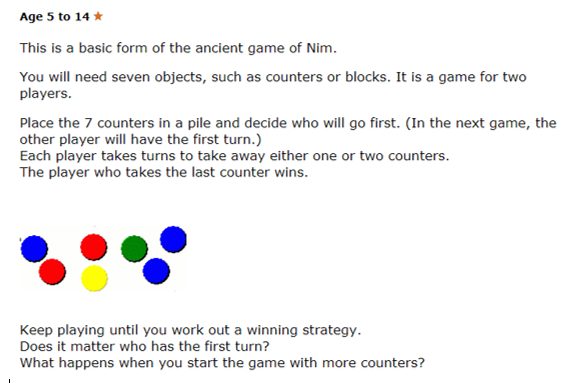 